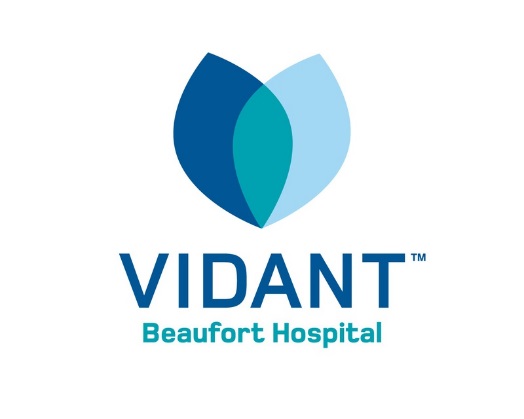 Dear Prospective Volunteer: We are pleased that you are interested in becoming a volunteer at Vidant Beaufort Hospital.  In order to expeditiously facilitate the process, I encourage you to complete the entire packet of information and return it with a copy of your most recent immunization record. You may return it to the front desk at the main lobby of Vidant Beaufort Hospital or you may return it to Jamie Tice, office on the 3rd floor, Room 315.  The office hours are 8:00 AM – 4:30 PM, Monday – Friday. If your preference is mailing it you can address it to: Volunteer Services Department Vidant Beaufort Hospital628 East 12th StreetWashington, NC  27889Once Jamie has received your application, you will be contacted via email or telephone to schedule an interview. If your talents and gifts match what we are in need of, we will begin the on-line on-boarding process. Again, thank you for your interest and remember, “The best way to find yourself is to lose yourself in the service of others.” – Mahatma Gandhi. If you have additional questions feel free to contact me at (252) 975-4161.Sincerely, Jamie Tice,Manager, Volunteer ServicesPlease check the box to the left of the appropriate facility: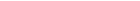 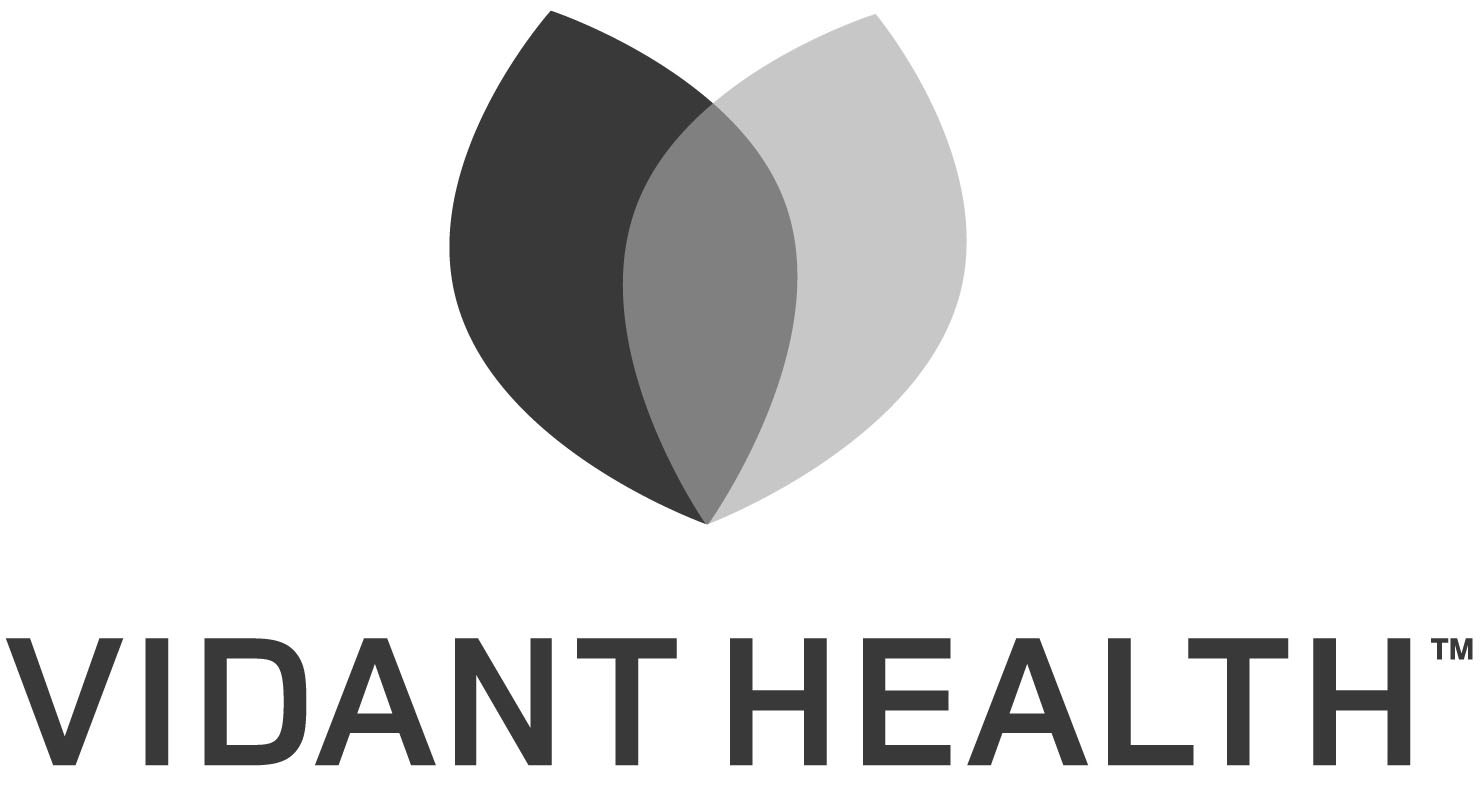 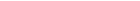 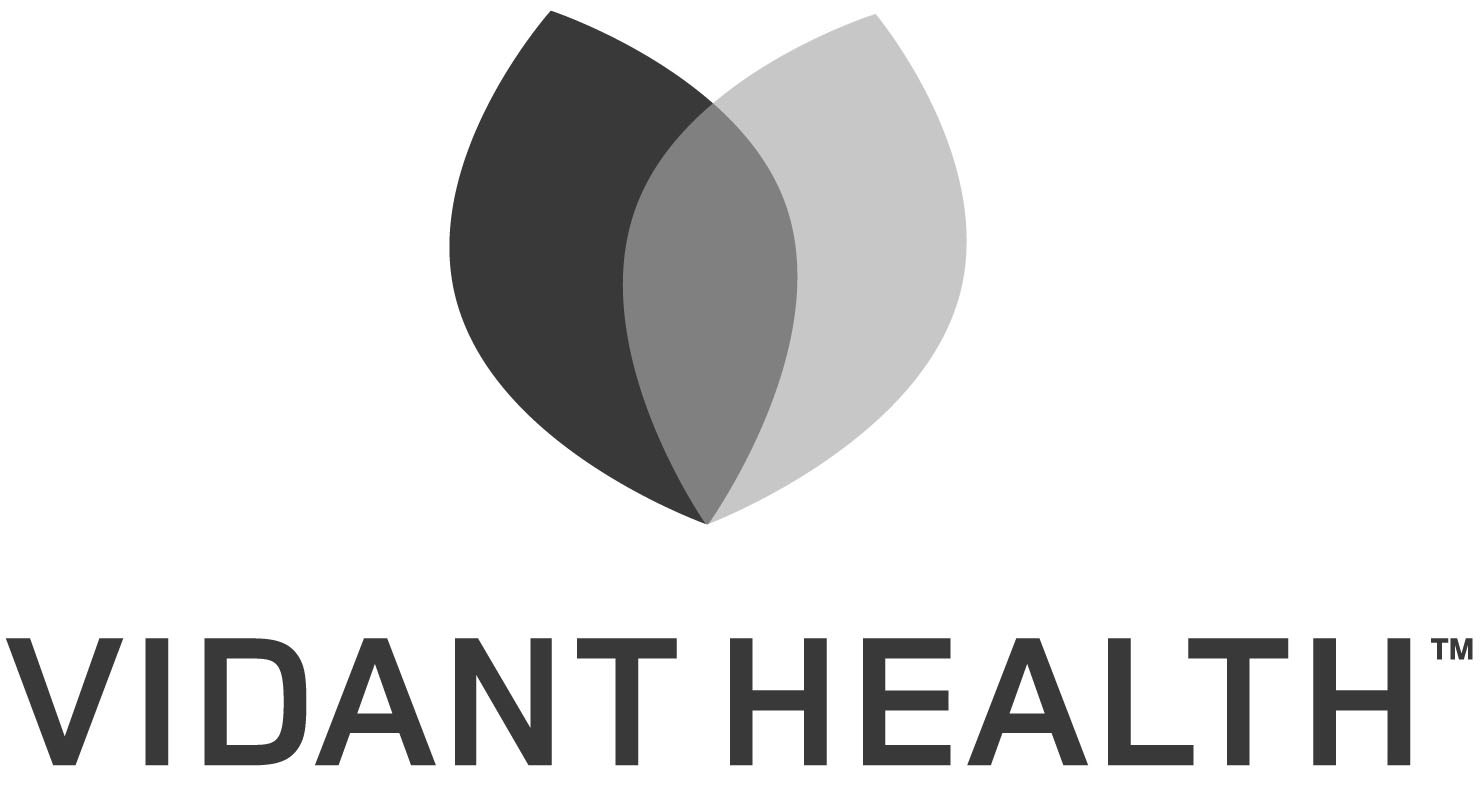 VOLUNTEER SERVICES APPLICATION FOR VOLUNTEER SERVICETo The Applicant:  We appreciate your interest in Vidant Health and we are sincerely interested in your qualifications to serve our patients and families.  Questions on this application are asked for the sole purpose of considering you for volunteer service.  We do not discriminate on the basis of race, religion, sex, national origin, age, or handicap status.  A 3-MONTH COMMITMENT IS REQUIRED.Date:__________________(Circle One)  Mr./ Ms. / Miss / Mrs. MISCELLANEOUS REQUIRED INFORMATION (PLEASE ANSWER ALL QUESTIONS CAREFULLY) PLEASE CHECK ALL AREAS OF INTEREST □ PATIENT ACCESS SERVICES/ADMISSIONS   □ RADIOLOGY    □ WORKROOM    □ GIFT SHOP      □ EMERGENCY ROOM    □ CANCER CENTER   □ OUTPATIENT SURGERY/ASU  	□ OTHER________________________________________________ □ NO PREFERENCEVOLUNTEER COMMITMENT – Most volunteer positions require the volunteer to commit a minimum of four (4) hours of service once a week.  Special service areas require cross-training and a commitment of a total of four (4) months.   A three month commitment is required for a school or job referenceTRAINING/HEALTH – A Joint Commission volunteer orientation and health screen is required before placement and cross training.  An update of the health screen and TJC competency review is required annually.  All current required immunizations will be given unless documented proof is submitted with the application. Criminal Record Check Form Criminal record checks will be performed on every applicant at Vidant Health (VH) or its subsidiary corporate entities. If the information you furnish on this form is found to be false, you will be disqualified/dismissed. You will not be considered for future employment/service for 18 months.Please answer the following questions concerning your past history (Check all that apply): IF THE ANSWER TO ANY OF THE FOREGOING QUESTIONS IS “YES”, PLEASE EXPLAIN EACH CONVICTION ON THE BACK SIDE OF THIS FORM, INCLUDING COUNTY AND STATE OF CONVICTION.  IF NEEDED, ADDITIONAL SHEETS ARE AVAILABLE UPON REQUEST IN THE OFFICE FROM WHICH YOU OBTAINED THIS APPLICATION. Please list all names you have ever been known by including birth name, previous marriage(s), legally changed, nicknames and aliases.	(1)____________________________________________  	(2)____________________________________________	(3)____________________________________________  	(4)____________________________________________Please list street, city and state where you have lived for the last ten (10) years including military and school addresses (use additional sheet if more space is needed).I hereby certify that the answers on this application and this insert are true and correct, all that any misrepresentation or false information on my part will disqualify me as a candidate for employment/service, or if employed, will be grounds for discipline up to and including termination. In connection with this request, I authorize all law enforcement agencies, city, state, county and federal courts to release information they may have about me to the corporate entity of VH to which I am applying or someone acting on their behalf. ____________________________________________________City  	 	 	 	 	 	State 	 	Zip Dates: from____________ to __________ Date of Birth is required solely for purpose of conducting a criminal record check and will not be used for any other reason in the employment/service or application process. CONFIDENTIAL RECORD Vidant Occupational Health Demographic Information Sheet for Volunteers ACKNOWLEDGEMENT OF INSTRUCTION REGARDING ACCIDENTAL INJURY If you sustain an injury while on duty at Vidant Health, please seek care as needed and contact Vidant Risk Management at 252-413-4473 for further instructions. ACKNOWLEDGMENT OF INSTRUCTION REGARDING BLOOD EXPOSURES All blood exposures are to be immediately reported to the Manager/Supervisor/Charge Person and Vidant Occupational Health Department where the volunteer will be instructed on the process.  If Occupational Health is closed, the Manager/Supervisor/Charge Person will contact the Patient Care Coordinator/Nursing Supervisor immediately.  The Patient Care Coordinator/Nursing Supervisor will instruct the volunteer on the process.  I have read the above information, and have had an opportunity to ask questions which have been answered. I understand that it is my responsibility to contact Vidant Risk Management at any time I have a job-related exposure to any communicable disease. ________________________________________________                         ________________________________ Signature of Volunteer (or parent/guardian if under 18) 	 	                              Date Signed □  Vidant Medical Center□  Vidant Beaufort Hospital□  Vidant Bertie Hospital□  Vidant Chowan Hospital               □  Vidant SurgiCenter                   □  Vidant Duplin Hospital	□  Vidant Edgecombe Hospital	□  The Outer Banks Hospital□  Vidant Roanoke-Chowan Hospital Name 	(Last) 	(First) 	(Middle)	(Preferred)Name 	(Last) 	(First) 	(Middle)	(Preferred)Name 	(Last) 	(First) 	(Middle)	(Preferred)HOME PHONEHOME PHONEPresent Address (number and street) Present Address (number and street) Present Address (number and street) BUSINESS PHONEBUSINESS PHONECity, State, Zip Code City, State, Zip Code  CELL PHONE CELL PHONE CELL PHONEOCCUPATION OCCUPATION  SHIRT SIZE (S, M, L, XL, 2XL, 3XL,4XL) SHIRT SIZE (S, M, L, XL, 2XL, 3XL,4XL) SHIRT SIZE (S, M, L, XL, 2XL, 3XL,4XL)DATE OF BIRTHEMAIL ADDRESSEMAIL ADDRESSEMAIL ADDRESSEMAIL ADDRESSHAVE YOU WORKED FOR VIDANT? IF YES, WHEN? __________________ HAVE YOU WORKED HERE BEFORE?NO YES WHEN? ____________HAVE YOU WORKED HERE BEFORE?NO YES WHEN? ____________HAVE YOU WORKED HERE BEFORE?NO YES WHEN? ____________EARLIEST DATE AVAILABLE How did you hear about volunteering at Vidant? ________________________________________________________________________________________ Have you previously volunteered here? Yes No  If so, when?________________________________________ Are you currently a student? If so, where?___________________________________________________________How did you hear about volunteering at Vidant? ________________________________________________________________________________________ Have you previously volunteered here? Yes No  If so, when?________________________________________ Are you currently a student? If so, where?___________________________________________________________How did you hear about volunteering at Vidant? ________________________________________________________________________________________ Have you previously volunteered here? Yes No  If so, when?________________________________________ Are you currently a student? If so, where?___________________________________________________________How did you hear about volunteering at Vidant? ________________________________________________________________________________________ Have you previously volunteered here? Yes No  If so, when?________________________________________ Are you currently a student? If so, where?___________________________________________________________How did you hear about volunteering at Vidant? ________________________________________________________________________________________ Have you previously volunteered here? Yes No  If so, when?________________________________________ Are you currently a student? If so, where?___________________________________________________________In case of emergency, notify______________________________________________________________________ 	(name) 	 	 	(relationship)	(phone)Physician to contact: Dr._________________________________________________________________________ 	(name)	(phone)Describe any work-related limitations, physical or emotional_____________________________________________ Hobbies, Education, Skills, Interests_______________________________________________________________ Have you ever pleaded guilty or been convicted of a crime other than a minor traffic violation: Yes No   If yes, Explain: ____________________________________________________________________Are you related to anyone employed by us:  Yes No   If yes, give name and relationship___________________ If you desire to earn volunteer hours for school or another organization with a special program for credit  (club, etc., we do not accept community service hours) please list: ____________________________________________________________________________________________   (organization) 	 	 	 	(reference person)  	 	 	 	(phone)Why do you want to be a volunteer? _______________________________________________________________ ____________________________________________________________________________________________ ____________________________________________________________________________________________ ____________________________________________________________________________________________ Name:_____________________________________ Date:__________________________ 1.	Have you ever beenConvicted of a misdemeanor?  Not necessary to include minor traffic infractions.Convicted of a worthless check(s) (if you have paid off a check at Magistrate’s office or□Yes□NoCourthouse this is probably a worthless check conviction)? □Yes□NoConvicted of any DWI’s (Driving While Impaired)?Convicted of violation or violations of any drug laws the Controlled Substances Act of□Yes□NoNorth Carolina or similar laws of any state or nation?	e.	Convicted of any crimes of violence such as assault, harassment, communicating threats, rape,□Yes□Nokidnapping, manslaughter, murder?□Yes□No	f.	Convicted of a felony?□Yes□No	g.	Convicted of any crime involving child abuse, child neglect, or indecent liberties with a minor?□Yes□No	h.	Convicted of a violation or violations of a Professional Practice Act?□Yes□No 	________________________________  ____________________________________ _______________________________  	Street 	 Street Street  	________________________________  ____________________________________ _______________________________  	City  	 	 	 	County 	 	 City  	 	 	 	 	County 	 	 City  	 	 	 	County  	________________________________  ____________________________________ _______________________________  	State 	 	 	Zip  	 	 	 State 	 	 	Zip  	 	 	 	 State 	 	 	Zip  	Dates 	 Dates 	 	 	 	 	 	 	 	 Dates from_____________  to ____________ from_____________  to ____________	from_____________  to ____________ from_____________  to ____________	from_____________  to ____________ ________________________________________________________________________________________________________ Signature of Applicant Date ________________________________________________________________________________________________________ Print Full Name Social Security Number ________________________________________________________________________________________________________ Date of Birth Valid Driver’s License Number (if you do not have license state reason)________________________________________________________________________________________________________ Current Address State where license was issued Name: _________________________________________________________________________________  	Last 	 	 	 	 First 	 	 	 	Middle Date of Birth: _____/______/________  	            Social Security # ___________________________ Address: _______________________________________________________________________________  	     Street/Apartment/P.O. Box 	   ______________________________  	_______________ 	 	_______________  	   City  	 	 	 	 	State 	 	 	 	Zip Contact Phone #: (________) __________-_____________ ___________________________________________________________ 	______________________ Personal Physician’s Name and Address  	 	 	 	 	Phone # ___________________________________________    __________________     ______________________ Name of Emergency Contact 	 	 	           Relationship To You        Phone # Allergies: (Food, Medication, Latex, Etc.) _____________________________________________________ Current Medications: ____________________________________________________________________ 